Risikomoment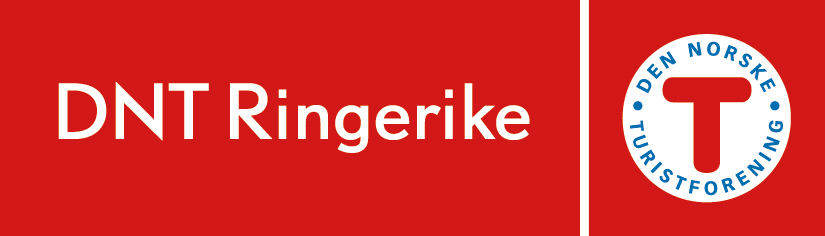 Hva kan skje og hvor?Tiltak for å forhindre uhellTurleders vurdering /Aktuelt på min tur?Nedkjøling HypotermiKlarer ikke padleInformasjon om værforhold før avreiseVed kulde hold jevnlig kontakt med deltakereKortere tur ved lave temperaturer.VindVanskelig å manøvereKaldereSjekk værmelding Følg været utvikling på turenSnu/gå i land om nødvendigStrøm/bølgerVanskelig å manøvereAvklar kompetansenivå før turstart og legg turen opp etter laveste nivå. Annen trafikkPåkjørselUrolig sjøAll kryssing foregår i samlet gruppe.Unngå områder med mye trafikk ved dårlig sikt.SiktPåkjørselMiste retningSjekk værmelding og legg turen opp deretterHvitt lys festet til kajakkPadle langs land så langt det lar seg gjøreKart og kompassKantringDeltaker sitter fast i kajakkDeltaker, klær, utstyr blir våttNedkjølingKameratsjekk på utstyrInformasjonKlær/skift tilpasset temperatur i luft/vannBlemmerOrker ikke padle lengerSinker gruppaInformasjonPlastre med en gang man kjenner noe, gjerne før. Ising av utstyrSikkerhetsutstyr fungerer ikke som det skal. Sørg for at kritisk utstyr pakkes skjermetIvareta utstyr underveisKnekt åreKan ikke padle videreReserveåreGaffatapeLekkasje i kajakkKan ikke padle videreGaffatapeAnnet lappeutstyr